Ce Classement vous est offert par Running conseil 7 rue Traversière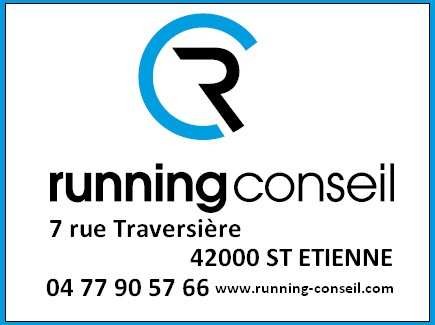 à Saint Etienne Partenaire de « Courir en Emblavez »A TRAVERS L'EMBLAVEZ 2011 11/06/201112 kmPlace Nom	Temps	Pl/cat	Catégorie	VitessePlace Nom	Temps	Pl/cat	Catégorie	VitesseA TRAVERS L'EMBLAVEZ 2011 11/06/20116,7 kmPlace Nom	Temps	Pl/cat	Catégorie	VitessePlace Nom	Temps	Pl/cat	Catégorie	VitesseA TRAVERS L'EMBLAVEZ 2011 11/06/20111,8 kmPlace Nom	Temps	Pl/cat	Catégorie	VitessePlace Nom	Temps	Pl/cat	Catégorie	VitesseA TRAVERS L'EMBLAVEZ 2011 11/06/2011400 mPlace Nom	Temps	Pl/cat	Catégorie	Vitesse1GUILCHER DAVID (Stade Clermontois)	00:43:511Sénior M16,42 km/h2TALOUANOU Karim (Athlé Form 42)	00:43:522Sénior M16,41 km/h3SANIAL Noël (Athlé 43)	00:45:523Sénior M15,70 km/h4SAGUET XAVIER (Team Spode LYON)	00:46:044Sénior M15,63 km/h5IKOMB CHARLY	00:46:391Espoir M15,43 km/h6MATTRAND JULIEN	00:47:325Sénior M15,15 km/h7TERRIER SERGE (Aco Firminy)	00:47:341Vétéran M15,14 km/h8VALOUR Laurent (Athle 43)	00:48:232Vétéran M14,88 km/h9SARTORI SERGE (Clcs Firminy	)	00:49:051Vétéran 2 M14,67 km/h10MALHAOUITRE NICOLAS (Velay Athletisme)	00:49:266Sénior M14,57 km/h11MAURIN YANNIK	00:49:397Sénior M14,50 km/h12MALLEYS OLIVIER (Courir en Emblavez)	00:49:488Sénior M14,46 km/h13TEMPERE JACKY (Courir en Emblavez)	00:49:503Vétéran M14,45 km/h14GEVAUDAN Frédéric	00:50:159Sénior M14,33 km/h15DUBOIS SERGE	00:51:244Vétéran M14,01 km/h16SAVEL TANGUY (Velay Athletisme)	00:51:481Cadet M13,90 km/h17ASTIER CEDRIC	00:51:5710Sénior M13,86 km/h18ROCHE Raphaël (Courir en Emblavez)	00:52:005Vétéran M13,85 km/h19MAGNE Yoann (Courir en Emblavez)	00:53:4111Sénior M13,41 km/h20BRUYERE BENJAMIN	00:53:4712Sénior M13,39 km/h21PEYRARD Nicolas (Tri Yssingeaux)	00:53:5013Sénior M13,37 km/h22SIMOND Guy (Courir en Emblavez)	00:53:552Vétéran 2 M13,35 km/h23TREILLE Frédéric (Courir en Emblavez)	00:54:0214Sénior M13,33 km/h24VALIORGUE Hugues (Courir en Emblavez)	00:54:046Vétéran M13,32 km/h25CROS Franck (La Foulee Forezienne	)	00:54:2415Sénior M13,24 km/h26JAMON MICKAEL	00:54:3016Sénior M13,21 km/h27CHAPUIS PASCAL	00:54:357Vétéran M13,19 km/hF28GROS ISABELLE (Courir en Emblavez)	00:54:551Sénior F13,11 km/h29VEROT Bernard (Pas pressés d'Unieux)	00:55:253Vétéran 2 M12,99 km/h30RIOUFREYT JEAN JACQUES	00:55:368Vétéran M12,95 km/h31BOURHIS PHILIPPE (Les Foulees de St	00:56:059Vétéran M12,84 km/h32GARNIER Michel (Les Foulees de St Germain)	00:56:0510Vétéran M12,84 km/h33SOULIER DAVID	00:56:1911Vétéran M12,78 km/h34BARRY MAURICE (Jogging 43)	00:56:314Vétéran 2 M12,74 km/h35GATHELIER Fabien	00:56:4617Sénior M12,68 km/h36CELLE MARC	00:56:4912Vétéran M12,67 km/h37BONNET NICOLAS	00:57:0218Sénior M12,62 km/h38CHANDES SEBASTIEN (Les Foulees de St	00:57:0519Sénior M12,61 km/h39SAVEL ALAIN (Courir en Emblavez)	00:57:0613Vétéran M12,61 km/h40SERVEL Eric (Velay Athletisme)	00:57:0714Vétéran M12,61 km/h41VERFAILLIE FREDERIC (Courir en Emblavez)	00:57:2215Vétéran M12,55 km/h42BAY JULIEN	00:57:2520Sénior M12,54 km/hF43FILAIRE JOELLE (Jogging 43)	00:57:261Vétéran 2 F12,54 km/h44VALLIORGUE DAMIEN (Courir en Emblavez)	00:57:3121Sénior M12,52 km/h45VEROTS JEAN PIERRE (Courir en Emblavez)	00:57:385Vétéran 2 M12,49 km/hPlaceNomTempsPl/catCatégorieVitesse46CHALENDARD PIERRE00:57:5622Sénior M12,43 km/h47HUISSIER Ivan (Courir en Emblavez)00:57:5816Vétéran M12,42 km/h48LUITAUD Serge00:58:206Vétéran 2 M12,34 km/h49GUERIN Jean Louis00:58:2317Vétéran M12,33 km/h50HUART Jean René (Courir en Emblavez)00:58:4123Sénior M12,27 km/h51CIVEYRAC BRUNO00:58:4224Sénior M12,27 km/h52MARCON LAURENT00:58:4225Sénior M12,27 km/h53HOCQUET PHILIPPE00:58:4318Vétéran M12,26 km/hF54ROQUEPLAN Bénédicte (Courir en Emblavez)00:58:472Sénior F12,25 km/h55BILLE Sébastien (Courir en Emblavez)00:58:4819Vétéran M12,24 km/h56TAILLARDAT Ludovic00:59:1026Sénior M12,17 km/h57LAURENT GUY00:59:1227Sénior M12,16 km/h58MICHOU PASCAL (Tri Yssingeaux)00:59:3520Vétéran M12,08 km/h59BRUYERE CLAUDE (Les Foulees de St Germain)00:59:387Vétéran 2 M12,07 km/h60BRAVY SERGE (Us Issoire)01:00:031Vétéran 3 M11,99 km/h61BARTHELEMY MAURICE (Les Foulees de St01:00:152Vétéran 3 M11,95 km/h62LABASTIE PATRICK (Espace et courses)01:00:218Vétéran 2 M11,93 km/h63AVOND SEBASTIEN01:00:3828Sénior M11,87 km/h64LEROY CHRISTIAN (Les Foulees de St Germain)01:00:4421Vétéran M11,86 km/h65DELABRE Jean François01:00:5722Vétéran M11,81 km/hF66VIGNAL CORINNE (Courir en Emblavez)01:01:083Sénior F11,78 km/h67COLOMBET GILLES (Athle Tence)01:01:1223Vétéran M11,76 km/h68PIC HERVE (Les Foulees de St Germain)01:01:3129Sénior M11,70 km/h69FERAPPY CHRISTOPHE (Pas pressés d'Unieux)01:01:4024Vétéran M11,68 km/h70LABOURET DAVID01:01:4430Sénior M11,66 km/h71ROMEAS LIONEL (Chapteuil sport nature)01:01:5131Sénior M11,64 km/h72VIVIER MICHEL (Pas pressés d'Unieux)01:02:113Vétéran 3 M11,58 km/h73GODIN ERIC (Ca Langogne)01:02:1925Vétéran M11,55 km/h74BOURGEAUD CHRISTOPHE (Foulees de Mornas)01:02:2826Vétéran M11,53 km/h75MONTESSUIS HERVE01:02:3927Vétéran M11,49 km/h76FILAIRE STEPHANE01:02:5828Vétéran M11,43 km/h77ARSAC FRANCK01:03:0129Vétéran M11,43 km/h78EYRAUD Serge (Les Foulees de St Germain)01:03:079Vétéran 2 M11,41 km/h79ANDRE Eric01:03:5030Vétéran M11,28 km/h80SZULCZYNSKI JEAN PIERRE (Pas pressés01:03:5131Vétéran M11,28 km/h81VOLLE CHARLES (Courir en Emblavez)01:03:514Vétéran 3 M11,28 km/h82MISSONNIER ALAIN01:03:595Vétéran 3 M11,25 km/h83SIMON FRANCK (Jose Athlétic Club)01:04:0532Vétéran M11,24 km/h84ALLIRAND PHILIPPE01:04:0810Vétéran 2 M11,23 km/h85ISSARTEL GILLES01:04:1533Vétéran M11,21 km/h86FALGON Bernard (Les Foulees de St Germain)01:04:2534Vétéran M11,18 km/h87OLLIER FRANCK (Pas pressés d'Unieux)01:04:2535Vétéran M11,18 km/h88AMANI Mohamed (Aco Firminy)01:04:2636Vétéran M11,17 km/h89BOISSONNEAU YVES01:04:2811Vétéran 2 M11,17 km/hF90FOURNEL AURELIE (Pas pressés d'Unieux)01:04:304Sénior F11,16 km/h91LIOGER ALBERT (Pas pressés d'Unieux)01:04:4612Vétéran 2 M11,12 km/h92CHAPUIS RAYMOND (Foulee du Haut Pilat)01:04:516Vétéran 3 M11,10 km/hF93CHANDES STEPHANIE (Les Foulees de St01:04:525Sénior F11,10 km/hF94ITIER ISABELLE01:04:561Vétéran F11,09 km/h95CHAMBLAS XAVIER01:05:0732Sénior M11,06 km/h96MECHINEAU WILLY01:05:1233Sénior M11,04 km/h97SAMARD DOMINIQUE01:05:1837Vétéran M11,03 km/h98CIBIN PHILIPPE (Foulees de Mornas)01:05:2838Vétéran M11,00 km/h99ROLLIN REGIS (Foulees de Mornas)01:05:5813Vétéran 2 M10,91 km/h100RIBEYRON SEBASTIEN01:05:5834Sénior M10,91 km/hF101SIMON CATHY (Courir en Emblavez)01:06:092Vétéran F10,88 km/h102CHAMPAGNAC CHRISTOPHE (Courir en01:06:1039Vétéran M10,88 km/h103MALLET MICHEL01:06:2140Vétéran M10,85 km/h104AMAGLIO GABRIEL01:06:382Cadet M10,81 km/hF105GAURUT SYLVIE (Ca Brioude)01:06:423Vétéran F10,79 km/h106FLAMME Serge (Foulees de Mornas)01:07:0141Vétéran M10,74 km/h107BRION LAURENT01:07:0335Sénior M10,74 km/h108CHALENDARD CHRISTOPHE01:07:0442Vétéran M10,74 km/hF109RENAUDIER GERALDINE (Jose Athlétic Club)01:07:072Vétéran 2 F10,73 km/h110JUANOLE Claude (Velay Athletisme)01:07:137Vétéran 3 M10,71 km/h111GAILLARD DANIEL01:07:218Vétéran 3 M10,69 km/h112NICOLAS Jean-Luc01:07:2214Vétéran 2 M10,69 km/hF113OLLIER EVELYNE01:07:503Vétéran 2 F10,61 km/h114PELISSIER Jean-Claude (Foulees de Mornas)01:08:0143Vétéran M10,59 km/hF115BAY CHRISTINE01:08:054Vétéran F10,58 km/h116FARGIER PIERRE (Chapteuil sport nature)01:08:0644Vétéran M10,57 km/hF117DEYGAS Jacqueline (Courir en Emblavez)01:08:314Vétéran 2 F10,51 km/h118BEAL JEAN PAUL (Courir en Emblavez)01:08:3215Vétéran 2 M10,51 km/hF119MANET CECILE (Athle Tence)01:09:125Vétéran F10,40 km/h120LEPOIX CLAUDE (Ca Brioude)01:09:299Vétéran 3 M10,36 km/h121BARRAULT ALAIN01:09:4516Vétéran 2 M10,32 km/h122CHALAGIRAUD PAUL (Les Foulees de St01:10:4817Vétéran 2 M10,17 km/h123DUTANG PAUL01:10:4810Vétéran 3 M10,17 km/hF124DIOUDONNAT CHANTAL (Jose Athlétic Club)01:11:215Vétéran 2 F10,09 km/h125DUBOSCQ Ludovic (Courir en Emblavez)01:11:4145Vétéran M10,04 km/h126PASCAL Nicolas01:11:4136Sénior M10,04 km/hF127OLLIER MARIE LAURE (Les Foulees de St01:13:006Vétéran F9,86 km/h128DARNE CHRISTOPHE01:13:0637Sénior M9,85 km/h129EMERY Olivier01:13:0738Sénior M9,85 km/h130BASTET Laurent (Courir en Emblavez)01:13:1146Vétéran M9,84 km/h131ROCHE DAVID (Chapteuil sport nature)01:13:1247Vétéran M9,84 km/hF132FAYON Sophie (Pas pressés d'Unieux)01:13:247Vétéran F9,81 km/hF133SAVIN CHRISTINE (Pas pressés d'Unieux)01:13:258Vétéran F9,81 km/h134SAVIN GILLES (Pas pressés d'Unieux)01:13:2748Vétéran M9,80 km/h135VALOUR NICOLAS01:13:4139Sénior M9,77 km/hF136CLASTRE Lucie (Courir en Emblavez)01:14:006Sénior F9,73 km/hF137FAURE PATRICIA01:17:169Vétéran F9,32 km/h138CHENET LUDOVIC (Le Puy Triathlon)01:17:1749Vétéran M9,32 km/h139DANCERT Guillaume (Athle 43)01:17:2840Sénior M9,29 km/hF140RAYNAUD Isabelle (Athle Tence)01:17:287Sénior F9,29 km/h141FURNON FABRICE01:19:0950Vétéran M9,10 km/h142CREYT SERGE01:19:2918Vétéran 2 M9,06 km/h143HOURTE Alain01:19:3511Vétéran 3 M9,05 km/h144LIOGIER PATRICK01:19:5019Vétéran 2 M9,02 km/h145BERMUDEZ José (Jose Athlétic Club)01:21:261Vétéran 4 M8,84 km/hF146GAROUX ANNE-MARIE (Les Foulees de St01:21:526Vétéran 2 F8,79 km/h147RIVET NICOLAS01:38:4341Sénior M7,29 km/hF148EYRAUD SABINE (Les Foulees de St Germain)01:43:0510Vétéran F6,98 km/h1CHAUSSE RICHARD (Velay Athletisme)00:23:591Sénior M16,76 km/h2MALLON Christophe (Velay Athletisme)00:24:331Vétéran M16,37 km/h3CHASTANG JULIEN (Velay Athletisme)00:25:042Sénior M16,04 km/h4BERTRAND NICOLAS (Tri Yssingeaux)00:26:251Junior M15,22 km/h5JOUBERT Stéphane00:26:303Sénior M15,17 km/h6AYMARD Christophe00:26:342Vétéran M15,13 km/h7GUERIN ANTOINE00:27:181Cadet M14,73 km/h8PEILLON GUY00:27:361Vétéran 3 M14,57 km/h9PORTAL PHILIPPE (Ca Brioude)00:27:413Vétéran M14,52 km/h10MARTINS LUIS (Clermont Athletisme)00:27:504Vétéran M14,44 km/h11level patrick (Courir en Emblavez)00:27:545Vétéran M14,41 km/h12BARBE CHRISTIAN (Courir en Emblavez)00:28:334Sénior M14,08 km/h13MAURIN VINCENT (Jose Athlétic Club)00:28:415Sénior M14,02 km/hF14BENMAHAMMED ALIDA (Aco Firminy)00:28:561Vétéran F13,89 km/h15BRIGNONE ARNAUD (JSP Emblavez)00:30:042Cadet M13,37 km/hF16SERRA Isabelle (Velay Athletisme)00:30:052Vétéran F13,36 km/hF17PARADIS NATHALIE (Courir en Emblavez)00:30:053Vétéran F13,36 km/h18OLLIER QUENTIN (Pas pressés d'Unieux)00:30:433Cadet M13,09 km/hF19FERNANDES FLORENCE00:30:551Sénior F13,00 km/h20BATISSE JACQUES (Courir en Emblavez)00:31:096Vétéran M12,91 km/h21RAFFIER JEAN FRANCOIS00:32:066Sénior M12,52 km/h22REIS Manuel00:32:147Vétéran M12,47 km/h23EYRAUD Michel00:33:081Vétéran 2 M12,13 km/h24NEBINGER QUENTIN (Athle 43)00:33:134Cadet M12,10 km/h25NEBINGER CHRISTOPHE (Espace et courses)00:33:148Vétéran M12,10 km/hF26PRIVAT AGNES (Velay Athletisme)00:33:574Vétéran F11,84 km/hF27CHANAL ALIZEE00:34:441Espoir F11,57 km/hF28CHARBONNIER FABIENNE (Courir en Emblavez)00:35:032Sénior F11,47 km/hF29CHABRIER SYLVIE00:35:095Vétéran F11,44 km/hF30BERTRAND NATHALIE00:36:233Sénior F11,05 km/h31PEYRON SEBASTIEN00:36:247Sénior M11,04 km/hF32PETIT LAURENCE00:37:276Vétéran F10,73 km/hF33COUZEREAU SOLANGE (Jose Athlétic Club)00:37:467Vétéran F10,64 km/hF34CHIFFE CATHERINE (Courir en Emblavez)00:38:008Vétéran F10,58 km/hF35SAVEL Mireille (Courir en Emblavez)00:38:039Vétéran F10,57 km/h36GRASSET JOEL00:38:089Vétéran M10,54 km/hF37SAGNOL SYLVIE (Pas pressés d'Unieux)00:38:114Sénior F10,53 km/hF38LUITAUD FRANCOISE00:38:471Vétéran 2 F10,37 km/h39GASTAUD FREDERIC (Foulees de Mornas)00:38:5210Vétéran M10,34 km/h40COURET JEREMY00:38:575Cadet M10,32 km/hF41PERCHE ELISABETH00:38:5810Vétéran F10,32 km/hF42GRASSET MARIE PIERRE00:39:5711Vétéran F10,06 km/hF43GIMBERT Agnès00:40:102Vétéran 2 F10,01 km/h44NICOL ANDRE (Foulees de Mornas)00:40:122Vétéran 2 M10,00 km/hF45VALOUR Blandine00:40:375Sénior F9,90 km/h46MOREL Jean-Pierre (Foulees de Mornas)00:40:4011Vétéran M9,89 km/hF47DELABRE CATHERINE00:40:4312Vétéran F9,87 km/hF48BERNARD BEATRICE00:40:5813Vétéran F9,81 km/h49RIVIER Robert (Courir en Emblavez)00:41:482Vétéran 3 M9,62 km/h50EXBRAYAT HERVE00:42:048Sénior M9,56 km/hF51FOUVET Marie-France (Courir en Emblavez)00:42:293Vétéran 2 F9,46 km/hF52REIS SYLVIE00:42:5414Vétéran F9,37 km/hF53FILAIRE SANDRA00:43:1215Vétéran F9,31 km/hF54BOURHIS LAURENCE (Les Foulees de St00:43:1416Vétéran F9,30 km/hF55MEILLER PASCALE (Pas pressés d'Unieux)00:43:2717Vétéran F9,25 km/hF56morel SANDRINE (Foulees de Mornas)00:44:4118Vétéran F9,00 km/h57ROBERT Michel (Courir en Emblavez)00:45:013Vétéran 3 M8,93 km/hF58FARJON NATHALIE (Athle Tence)00:45:456Sénior F8,79 km/hF59FLAMME MARTINE (Foulees de Mornas)00:45:5019Vétéran F8,77 km/hF60BARAZA LAURENCE (Foulees de Mornas)00:45:5120Vétéran F8,77 km/hF61AUBERT BRUN YVETTE00:45:5821Vétéran F8,75 km/hF62FERAPPY Stéphanie00:49:467Sénior F8,08 km/hF63DUGUAT SYLVIE (Pas pressés d'Unieux)00:49:4622Vétéran F8,08 km/h64CHOUVENC CHRISTIAN (Athle 43)00:51:2512Vétéran M7,82 km/hF65CONFORT Elisabeth00:53:424Vétéran 2 F7,49 km/hF66AUBERT MARIE-OCEANE00:55:091Cadet F7,29 km/hF67DEMARS Julie00:56:142Cadet F7,15 km/h1BERNARD SAM00:06:401Minime M16,20 km/h2VILLEVIELLE YOANN00:06:432Minime M16,08 km/hF3FERRET AMANDINE (Velay Athletisme)00:06:441Minime F16,04 km/h4MARGERIT PIERRE00:06:453Minime M16,00 km/h5CROS AURELIEN00:06:471Benjamin M15,92 km/h6SURREL BENJAMIN00:06:484Minime M15,88 km/hF7CHARREL Manon (Athle Tence)00:06:531Benjamin F15,69 km/hF8LAURENT LEA00:07:112Benjamin F15,03 km/hF9BRINGOLD Kidis (Velay Athletisme)00:07:142Minime F14,93 km/hF10PERRAUD ANAIS (Courir en Emblavez)00:07:153Benjamin F14,90 km/h11ARNAUD JORDAN00:07:195Minime M14,76 km/hF12compte anais00:07:313Minime F14,37 km/h13GRASSET CEDRIC (Tri Yssingeaux)00:07:462Benjamin M13,91 km/h14**** Dossard 2385*****00:07:48013,85 km/h15BERNARD Raphaël00:07:573Benjamin M13,58 km/h16SCHUTT BRYAN00:08:014Benjamin M13,47 km/hF17BRINGOLD Rahima (Velay Athletisme)00:08:054Benjamin F13,36 km/hF18BONNISSOL CHARLENE00:08:134Minime F13,14 km/h19DELOLME CLEMENT00:08:146Minime M13,12 km/h20COLOMB JEREMY00:08:157Minime M13,09 km/h21DUBOIS ARTHUR00:08:175Benjamin M13,04 km/hF22COLOMB EMILIE00:08:195Minime F12,99 km/hF23PARADIS FLORA00:08:225Benjamin F12,91 km/hF24REQUENA ENOLA00:08:296Benjamin F12,73 km/h25GIGANT Léo00:08:336Benjamin M12,63 km/h26SOULIER GAETAN00:08:347Benjamin M12,61 km/hF27LEYDIER Paula00:08:496Minime F12,25 km/h28MASCLAUX FLORIAN00:08:528Benjamin M12,18 km/h29SAMARD AXEL00:09:129Benjamin M11,74 km/h30PAYSAL KEVIN00:09:358Minime M11,27 km/h31HOSTIN ALBERIC00:10:349Minime M10,22 km/hF32CLERY AURELIANE00:11:467Benjamin F9,18 km/h1PEILLON ANTHONY00:03:161Poussin M16,53 km/h2BONNISSOL Jérémie (Velay Athletisme)00:03:172Poussin M16,45 km/h3BOUAMRANE leo00:03:333Poussin M15,21 km/h4LAURENT THEO00:03:334Poussin M15,21 km/h5MURU HUGO00:03:435Poussin M14,53 km/h6FERAPPY ALEX00:03:461Ec. Ath. M14,34 km/h7CROS Florian00:03:492Ec. Ath. M14,15 km/hF8CHARREL FLORIANNE (Athle Tence)00:03:491Poussin F14,15 km/h9DERRIEN THOMAS00:03:506Poussin M14,09 km/h10BAY TRISTAN00:03:567Poussin M13,73 km/h11BASTET LEO00:03:588Poussin M13,61 km/h12CHARREL THIBAULT00:04:013Ec. Ath. M13,44 km/h13SAVEL JULIAN (Velay Athletisme)00:04:024Ec. Ath. M13,39 km/h14CHABRIER ANTONIN00:04:069Poussin M13,17 km/h15EXBRAYAT ALEXANDRE00:04:0810Poussin M13,06 km/hF16COLOMBET JENNY (Athle Tence)00:04:151Ec. Ath. F12,71 km/hF17CHABRIER Noémie00:04:162Ec. Ath. F12,66 km/hF18PERRAUD MARIE00:04:323Ec. Ath. F11,91 km/h19**** Dossard 340*****00:04:36011,74 km/h20BENEZIT THEO00:04:3811Poussin M11,65 km/hF21VALIORGUE HELOISE00:04:402Poussin F11,57 km/hF22DERRIEN LISA00:04:424Ec. Ath. F11,49 km/h23PASCAL CORENTIN00:04:495Ec. Ath. M11,21 km/h24PASCAL TOM00:05:0712Poussin M10,55 km/h1CHARITAT Nolhan00:01:351Petits 5 à 615,16 km/h2LAURENT Mathis00:01:382Petits 5 à 614,69 km/h3FORESTIER HUGO00:01:513Petits 5 à 612,97 km/h4BASTET SAM00:02:064Petits 5 à 611,43 km/h5PASCAL Léo00:02:121Petits 3 à 410,91 km/hF6FAUTRARD MATHIS00:02:171Petits 5 à 610,51 km/hF7BILLE-LORY CANDICE00:02:422Petits 5 à 68,89 km/h8TREILLE ELIOT00:03:202Petits 3 à 47,20 km/h9RIBEYRON Lou00:03:273Petits 3 à 46,96 km/h10BILLE TRISTAN00:03:305Petits 5 à 66,86 km/h